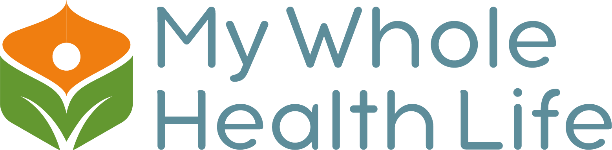 My Whole health Life, LLC6965 Piazza Grande Ave. Suite 412Orlando, FL 32835Tel: 407-203-5090  E-mail: contact@mywholehealthlife.comWebsite: www.mywholehealthlife.com Emergency Procedure In the event of a life-threatening emergency, call 911. If I have crisis that cannot wait, I am aware I can go to the nearest emergency room. My signature on this AGREEMENT FOR PSYCHOTHERAPY SERVICIES/INFORMED CONSENT means I have reviewed, understand, and consent to everything above and indicates my consent to participate in psychotherapy at My Whole Health Life, LLCClient Signature: _______________________________Date: _____________ Parent/Guardian Signature: ______________________Date: ______________ Provider Signature: ____________________________ Date: _____________ 